Publicado en  el 24/08/2016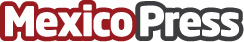 México el país con mejor protección civilEl secretario de Gobernación, Miguel Ángel Osorio Chong, dijo que México no solo es reactivo ante los fenómenos meteorológicos, sino ha avanzado significativamente en las acciones para prevenir la pérdida de vidas humanas e incluso de bienes materialesDatos de contacto:Nota de prensa publicada en: https://www.mexicopress.com.mx/mexico-el-pais-con-mejor-proteccion-civil Categorías: Nacional Telecomunicaciones http://www.mexicopress.com.mx